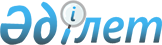 "Мемлекет бақылайтын акционерлік қоғамдардағы корпоративтік басқаруды бағалау қағидасын бекіту туралы" Қазақстан Республикасы Экономикалық даму және сауда министрінің 2011 жылғы 6 маусымдағы № 157 бұйрығына өзгеріс енгізу туралыҚазақстан Республикасы Ұлттық экономика министрінің 2018 жылғы 7 қарашадағы № 61 бұйрығы. Қазақстан Республикасының Әділет министрлігінде 2018 жылғы 8 қарашада № 17717 болып тіркелді
      "Мемлекеттік мүлік туралы" 2011 жылғы 1 наурыздағы Қазақстан Республикасының Заңы 182-бабының 2-тармағына сәйкес, БҰЙЫРАМЫН:
      1. "Мемлекет бақылайтын акционерлік қоғамдардағы корпоративтік басқаруды бағалау қағидасын бекіту туралы" Қазақстан Республикасы Экономикалық даму және сауда министрінің 2011 жылғы 6 маусымдағы № 157 бұйрығына (Нормативтік-құқықтық актілерді мемлекеттік тіркеу тізілімінде № 7047 болып тіркелген, 2011 жылғы 20 шілдедегі № 102 (1918) Заң газетінде, 2011 жылғы 21 қыркүйектегі № 301 (26695) "Казахстанская правда" газетінде жарияланған) мынадай өзгеріс енгізілсін:
      көрсетілген бұйрықпен бекітілген Мемлекет бақылайтын акционерлік қоғамдардағы корпоративтік басқаруды бағалау қағидасы осы бұйрыққа қосымшаға сәйкес редакцияда жазылсын. 
      2. Қазақстан Республикасы Ұлттық экономика министрлігінің Мемлекеттік активтерді басқару саясаты департаменті Қазақстан Республикасының заңнамасында белгіленген тәртіппен:
      1) осы бұйрықты Қазақстан Республикасының Әділет министрлігінде мемлекеттік тіркеуді;
      2) осы бұйрық Қазақстан Республикасының Әділет министрлігінде мемлекеттік тіркелген күннен бастап күнтізбелік он күн ішінде оны ресми жариялау және Қазақстан Республикасының нормативтік құқықтық актілерінің эталондық бақылау банкіне енгізу үшін "Республикалық құқықтық ақпарат орталығы" шаруашылық жүргізу құқығындағы республикалық мемлекеттік кәсіпорнына қазақ және орыс тілдерінде жіберуді;
      3) осы бұйрықты Қазақстан Республикасы Ұлттық экономика министрлігінің интернет-ресурсында орналастыруды;
      4) осы бұйрық Қазақстан Республикасының Әділет министрлігінде мемлекеттік тіркелгеннен кейін он жұмыс күні ішінде Қазақстан Республикасы Ұлттық экономика министрлігінің Заң департаментіне осы тармақтың 1), 2) және 3) тармақшаларында көзделген іс-шаралардың орындалуы туралы мәліметтерді ұсынуды қамтамасыз етсін.
      3. Осы бұйрықтың орындалуын бақылау жетекшілік ететін Қазақстан Республикасының Ұлттық экономика вице-министріне жүктелсін.
      4. Осы бұйрық алғашқы ресми жарияланған күнінен кейін күнтізбелік он күн өткен соң қолданысқа енгізіледі.
      "КЕЛІСІЛГЕН"
      Қазақстан Республикасы
      Қаржы министрлігі
      2018 жылғы  Мемлекет бақылайтын акционерлік қоғамдардағы корпоративтік басқаруды бағалау қағидалары 1-тарау. Жалпы ережелер
      1. Осы Мемлекет бақылайтын акционерлік қоғамдардағы корпоративтік басқаруды бағалау қағидалары (бұдан әрі – Қағидалар) "Мемлекеттік мүлік туралы" 2011 жылғы 1 наурыздағы Қазақстан Республикасының Заңы 182-бабының 2-тармағына сәйкес әзірленген.
      2. Осы Қағидаларда мынадай ұғымдар пайдаланылады:
      1) бағалау объектісі (бұдан әрі – Объект) – "Самұрық-Қазына" ұлттық әл-ауқат қоры" акционерлік қоғамын қоспағанда, жарғылық капиталында акциялардың бақылау пакеті мемлекетке тиесілі акционерлік қоғам (бұдан әрі – акционерлік қоғам);
      2) корпоративтік басқару – бұл Объект қызметін басқаруды және бақылауды қамтамасыз ететін және акционерлер, директорлар кеңесі, атқарушы орган, Объектінің басқа да органдары мен акционерлер мүддесіндегі мүдделі тұлғалар арасындағы қатынастарды қамтитын процестердің жиынтығы;
      3) тәуелсіз ұйым – корпоративтік басқару жүйесін бағалау және жетілдіру саласында қызмет көрсетуге мамандандырылған және осы салада және басқа да сабақтас салаларда тиісті тәжірибесі бар заңды тұлға.
      3. Талдау, шынайы ақпаратты қорытындылау, Объектілерді корпоративтік басқарудың деңгейі туралы тұжырымдар қалыптастыру бағалау нысанасы болып табылады. 2-тарау. Мемлекет бақылайтын акционерлік қоғамдардағы корпоративтік басқаруға бағалау жүргізу тәртібі
      4. Корпоративтік басқаруды бағалау корпоративтік басқарудың даму деңгейін айқындауға, акционерлердің құқықтары мен мүдделерін қорғауға және акционерлік қоғам жұмысының тиімділігін арттыруға бағытталған.
      Корпоративтік басқаруды бағалауды тәуелсіз ұйымдар акционерлік қоғамның ішкі құжаттарында белгіленген тәртіппен кемінде үш жылда бір рет жүргізеді.
      Тәуелсіз ұйымды акционерлік қоғам "Акционерлік қоғамдар туралы" 2003 жылғы 13 мамырдағы Қазақстан Республикасы Заңы 34-1-бабының 1-тармағына және "Мемлекеттiк сатып алу туралы" 2015 жылғы 4 желтоқсандағы Қазақстан Республикасы Заңының 1-бабына сәйкес таңдайды және ол мынадай өлшемшарттарға сәйкес келеді:
      корпоративтік басқару жүйелерін бағалау бойынша кемінде бес жыл немесе Қазақстанда, сол сияқты Қазақстаннан тыс он ірі компанияда тәжірибесінің болуы;
      кемінде бес адамнан тұратын қалыптасқан жобалық командасының болуы.
      Жобалық команда мүшелерінің біліктілігі мен жұмыс тәжірибесіне қойылатын талаптарды акционерлік қоғам техникалық тапсырмада көрсетеді.
      5. Корпоративтік басқаруды бағалау үшін мынадай:
      акционерлік қоғамның ішкі құжаттары;
      негізгі қызмет нәтижелері туралы құжаттар (қаржы есептілігі, акционерлерге ұсынылатын есептілік);
      сыртқы тараптармен қатынастарды сипаттайтын құжаттар (шарттар мен келісімдер, Объектінің басшыларына сауалнама жүргізу арқылы алынған мәліметтер, басқа көздерден алынған мәліметтер (бұқаралық ақпарат құралдары, корпоративтік интернет-сайт);
      акционерлік қоғам туралы жалпыға қолжетімді ақпарат;
      Қазақстан Республикасының заңнамасына, қызмет көрсету шартының талаптарына, техникалық тапсырмалардың талаптарына немесе акционерлік қоғамның ішкі құжаттарына қайшы келмейтін өзге ақпарат көздері;
      атқарушы орган мүшелерінің, директорлар кеңесі мүшелерінің, тәуелсіз директорлардың, корпоративтік хатшылардың, сондай-ақ олардың қалауы бойынша миноритарлық акционерлердің бетпе-бет немесе қашықтықтан жүргізілетін сұхбаттарының нәтижелері сияқты ақпарат көздері пайдаланылады.
      6. Акционерлік қоғам корпоративтік басқаруға бағалау жүргізуге техникалық тапсырма жобасын әзірлейді және оны Қазақстан Республикасы Ұлттық кәсіпкерлер палатасына келісу үшін жолдайды.
      7. Корпоративтік басқаруға бағалау жүргізуге техникалық тапсырма жобасына қорытынды беру үшін белгіленетін мерзім Қазақстан Республикасының Ұлттық кәсіпкерлер палатасына келіп түскен сәттен бастап он жұмыс күнінен аспайтын мерзімді құрайды.
      8. Қазақстан Республикасының Ұлттық кәсіпкерлер палатасы белгіленген мерзімде қорытынды ұсынбаған жағдайда корпоративтік басқаруға бағалау жүргізуге техникалық тапсырманың жобасы келісілді деп есептеледі.
      9. Акционерлік қоғам қорытындымен келіскен жағдайда техникалық тапсырма жобасына тиісті өзгерістер мен (немесе) толықтырулар енгізеді. Техникалық тапсырманың жобасын қайта келісу талап етілмейді.
      10. Акционерлік қоғам қорытындымен келіспеген жағдайда қорытындыны алған күннен бастап он жұмыс күнінен аспайтын мерзімде Қазақстан Республикасының Ұлттық кәсіпкерлер палатасына келіспеушіліктердің себептерін дәйектейтін жауап жібереді.
      11. Тәуелсіз ұйым Экономикалық ынтымақтастық және даму ұйымының корпоративтік басқару қағидаттарын, Экономикалық ынтымақтастық және даму ұйымының мемлекет қатысатын компаниялар үшін корпоративтік басқару бойынша ұсынымдарын, корпоративтік басқару бойынша басқа да халықаралық және/немесе Қазақстан Республикасында қабылданған ұсынымдарды ескере отырып корпоративтік басқаруға бағалау жүргізеді.
      12. Тәуелсіз ұйым бағалаудың нәтижелері бойынша корпоративтік басқаруды бағалау қорытындысы бойынша есеп дайындайды.
      Корпоративтік басқаруды бағалау қорытындысы бойынша есепте мыналар:
      корпоративтік басқарудың жалпы рейтингісі және құрамдауыштар мен кіші құрамдауыштар бойынша рейтингілер;
      акционерлік қоғамдағы корпоративтік басқару жүйесінің сипаттамасы;
      акционердің рейтингілік тармақтарда көрсетілген және ықпал ету факторларына бөлінген корпоративтік басқару практикасына теріс (тежеуші) әсері;
      негізгі жағымды сәттер мен кемшіліктердің сипаттамасы;
      акционерлік қоғамдағы корпоративтік басқарудың жағымды сәттері мен кемшіліктерінің, сол немесе басқа фактіні жағымды сәттерге немесе кемшіліктерге жатқызу негіздемесі бар, толық сипаттамасы;
      анықталған сәйкессіздіктерді жою және корпоративтік басқару жүйесін одан әрі жетілдіру бойынша ұсынымдар қамтылған.
      13. Корпоративтік басқаруды бағалау қорытындысы бойынша нәтижелер акционерлік қоғамның директорлар кеңесінің қарауына корпоративтік басқаруды бағалау қорытындысы бойынша есеп дайындаған сәттен бастап күнтізбелік отыз күн ішінде ұсынылады. Акционерлік қоғамның директорлар кеңесінде қаралған сәттен бастап күнтізбелік он күн ішінде есеп акционерлік қоғамдардың интернет-ресурсында орналастырылады.
					© 2012. Қазақстан Республикасы Әділет министрлігінің «Қазақстан Республикасының Заңнама және құқықтық ақпарат институты» ШЖҚ РМК
				
      Қазақстан Республикасының
Ұлттық экономика министрі 

Т. Сүлейменов
Қазақстан Республикасы
Ұлттық экономика министрінің
2018 жылғы 7 қарашадағы
№ 61 бұйрығына
қосымшаҚазақстан Республикасы
Экономикалық даму
және сауда министрінің
2011 жылғы 6 маусымдағы
№ 157 бұйрығымен
бекітілген